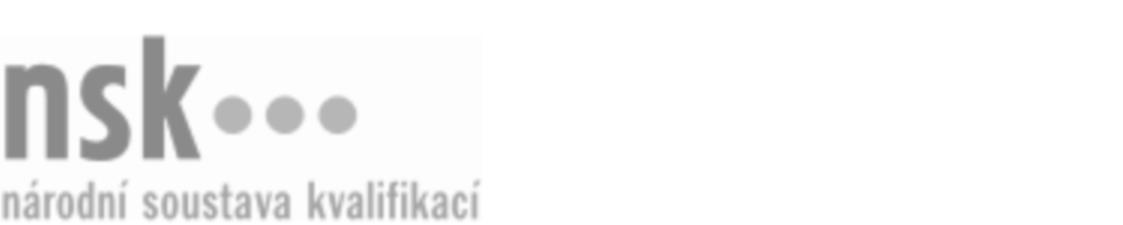 Autorizované osobyAutorizované osobyAutorizované osobyAutorizované osobyAutorizované osobyAutorizované osobyAutorizované osobyAutorizované osobyAuditor/auditorka systémů řízení (kód: 62-004-T) Auditor/auditorka systémů řízení (kód: 62-004-T) Auditor/auditorka systémů řízení (kód: 62-004-T) Auditor/auditorka systémů řízení (kód: 62-004-T) Auditor/auditorka systémů řízení (kód: 62-004-T) Auditor/auditorka systémů řízení (kód: 62-004-T) Auditor/auditorka systémů řízení (kód: 62-004-T) Auditor/auditorka systémů řízení (kód: 62-004-T) Autorizující orgán:Autorizující orgán:Ministerstvo průmyslu a obchoduMinisterstvo průmyslu a obchoduMinisterstvo průmyslu a obchoduMinisterstvo průmyslu a obchoduMinisterstvo průmyslu a obchoduMinisterstvo průmyslu a obchoduMinisterstvo průmyslu a obchoduMinisterstvo průmyslu a obchoduMinisterstvo průmyslu a obchoduMinisterstvo průmyslu a obchoduMinisterstvo průmyslu a obchoduMinisterstvo průmyslu a obchoduSkupina oborů:Skupina oborů:Ekonomie (kód: 62)Ekonomie (kód: 62)Ekonomie (kód: 62)Ekonomie (kód: 62)Ekonomie (kód: 62)Ekonomie (kód: 62)Povolání:Povolání:Auditor kvalityAuditor kvalityAuditor kvalityAuditor kvalityAuditor kvalityAuditor kvalityAuditor kvalityAuditor kvalityAuditor kvalityAuditor kvalityAuditor kvalityAuditor kvalityKvalifikační úroveň NSK - EQF:Kvalifikační úroveň NSK - EQF:777777Platnost standarduPlatnost standarduPlatnost standarduPlatnost standarduPlatnost standarduPlatnost standarduPlatnost standarduPlatnost standarduStandard je platný od: 21.10.2022Standard je platný od: 21.10.2022Standard je platný od: 21.10.2022Standard je platný od: 21.10.2022Standard je platný od: 21.10.2022Standard je platný od: 21.10.2022Standard je platný od: 21.10.2022Standard je platný od: 21.10.2022Auditor/auditorka systémů řízení,  28.03.2024 19:25:09Auditor/auditorka systémů řízení,  28.03.2024 19:25:09Auditor/auditorka systémů řízení,  28.03.2024 19:25:09Auditor/auditorka systémů řízení,  28.03.2024 19:25:09Auditor/auditorka systémů řízení,  28.03.2024 19:25:09Strana 1 z 2Strana 1 z 2Autorizované osobyAutorizované osobyAutorizované osobyAutorizované osobyAutorizované osobyAutorizované osobyAutorizované osobyAutorizované osobyAutorizované osobyAutorizované osobyAutorizované osobyAutorizované osobyAutorizované osobyAutorizované osobyAutorizované osobyAutorizované osobyNázevNázevNázevNázevNázevNázevKontaktní adresaKontaktní adresa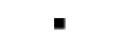 DTO CZ, s.r.o.DTO CZ, s.r.o.DTO CZ, s.r.o.DTO CZ, s.r.o.DTO CZ, s.r.o.Mariánské náměstí 480/5, 70900 OstravaMariánské náměstí 480/5, 70900 OstravaDTO CZ, s.r.o.DTO CZ, s.r.o.DTO CZ, s.r.o.DTO CZ, s.r.o.DTO CZ, s.r.o.Mariánské náměstí 480/5, 70900 OstravaMariánské náměstí 480/5, 70900 OstravaMariánské náměstí 480/5, 70900 OstravaMariánské náměstí 480/5, 70900 OstravaAuditor/auditorka systémů řízení,  28.03.2024 19:25:09Auditor/auditorka systémů řízení,  28.03.2024 19:25:09Auditor/auditorka systémů řízení,  28.03.2024 19:25:09Auditor/auditorka systémů řízení,  28.03.2024 19:25:09Auditor/auditorka systémů řízení,  28.03.2024 19:25:09Strana 2 z 2Strana 2 z 2